First Name of Application CV No 1662042Whatsapp Mobile: +971504753686 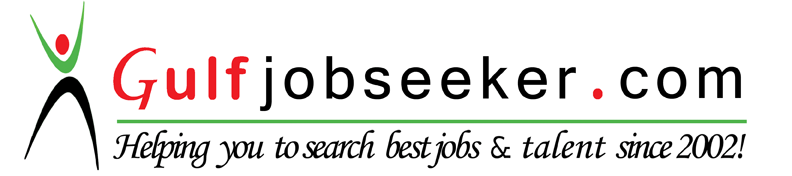 To get contact details of this candidate Purchase our CV Database Access on this link.http://www.gulfjobseeker.com/employer/services/buycvdatabase.phpPersonal Profile I am a qualified Librarian with extensive experience in database administration and records management. I have also gathered experience through working for two Universities and the High Court of Zimbabwe. PERSONAL DETAILS Nationality 						ZimbabweanDate of Birth 						12/08/1988Gender 						MaleMarital status						SinglePROFFESSIONAL SKILLS POSSESEDManaging all database sizes.Filing. Classifying, cataloguing and indexing.Report writing Handling information requirements of both internal and external clients.Ensuring an easy and systematic accessibility of records and information.WORK RELATED EXPERIENCENAME OF ORGANISATION 		National University of Science and Technology (NUST)Department 								PeriodLibrary 							Sept 2012 – Sept 2013NAME OF ORGANISATION Woman’s University in Africa (WUA)Department 								PeriodLibrary 							October 2010 – October 2011NAME OF ORGANISATIONGlen View 1 High SchoolDepartment								PeriodRelief Teaching 						January 2008 – April 2008ACADEMIC QUALIFICATIONS 1. Tertiary QualificationInstitution National University of Science and TechnologyProgramme								Degree Class 	 BSc Honors Degree in Library and Information Science.  			2.12. Advanced level QualificationInstitution Highfield High School. Three Advanced level passes.3. Ordinary Level Qualification.InstitutionHighfield High School Seven Ordinary level passes including Maths, English and Science.PERSONAL ATTRIBUTES Very hardworking and punctual.Always willing to go an extra mile to achieve excellence.Excellent oral and written communication skills.Able to work under minimal supervision. HOBBIESSingingReadingPhotography